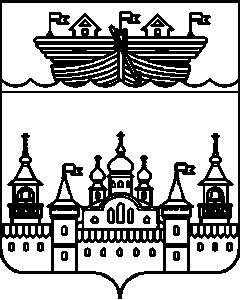 АДМИНИСТРАЦИЯ НАХРАТОВСКОГО СЕЛЬСОВЕТАВОСКРЕСЕНСКОГО МУНИЦИПАЛЬНОГО РАЙОНАНИЖЕГОРОДСКОЙ ОБЛАСТИПОСТАНОВЛЕНИЕ31 марта 2022 года 	№ 16Об отмене отдельных постановлений администрации Нахратовского сельсовета Воскресенского муниципального района Нижегородской областиВ целях реализации норм Федерального закона от 31 июля 2020 года № 248-ФЗ «О государственном контроле (надзоре) и муниципальном контроле в Российской Федерации» администрация Нахратовского сельсовета Воскресенского муниципального района постановляет:1.Отменить постановления администрации Нахратовского сельсовета Воскресенского муниципального района Нижегородской области:- от 19 июня 2017 года № 60 «Об утверждении Положения о муниципальном контроле за использованием, охраной, защитой, воспроизводством лесов, находящихся в муниципальной собственности Воскресенского муниципального района, расположенных на территории Нахратовского сельсовета»;-от 19 июня 2017 года № 61 «Об утверждении Административного регламента по исполнению функции «Осуществлению муниципального контроля за использованием, охраной, защитой, воспроизводством лесов, находящихся в муниципальной собственности Воскресенского муниципального района, расположенных на территории Нахратовского сельсовета»; -от 18 июля 2018 года № 43 «О внесении изменений в Административный регламент о муниципальном контроле за использованием, охраной, защитой, воспроизводством лесов, находящихся в муниципальной собственности Воскресенского муниципального района, расположенных на территории Нахратовского  сельсовета», утвержденный постановлением администрации Нахратовского сельсовета от 19.06.2017 года № 61»;-от 27 мая 2019 года № 23 «О внесении изменений в Административный регламент о муниципальном контроле за использованием, охраной, защитой, воспроизводством лесов, находящихся в муниципальной собственности Воскресенского муниципального района, расположенных на территории Нахратовского  сельсовета», утвержденный постановлением администрации Нахратовского сельсовета от 19.06.2017 года № 61»;-от 03 июня 2016 года № 53 «Об утверждении Положения об осуществлении муниципального земельного контроля в границах Нахратовского сельсовета Воскресенского муниципального района Нижегородской области»;-от 03 июня 2016 года № 54 «Об утверждении административного регламента исполнения администрацией Нахратовского сельсовета Воскресенского муниципального района Нижегородской области муниципальной функции по осуществлению муниципального земельного контроля на территории Нахратовского сельсовета»;-от 18 июля 2018 года № 45 «О внесении изменений в административный регламент по осуществлению муниципального земельного контроля на территории Нахратовского сельсовета Воскресенского муниципального района Нижегородской области, утвержденный постановлением администрации Нахратовского сельсовета от  03 июня 2016 года № 54»;-от 27 мая 2019 года № 24 «О внесении изменений в Административный регламент по осуществлению муниципального земельного контроля на территории Нахратовского сельсовета Воскресенского муниципального района Нижегородской области, утвержденный постановлением администрации Нахратовского сельсовета от  03 июня 2016 года № 54»;- от 17 декабря 2018 года № 92 «Об утверждении Положения о порядке осуществления муниципального контроля в области торговой деятельности на территории Нахратовского сельсовета Воскресенского муниципального района Нижегородской области»;- от 26 августа 2016 года № 91 «Об утверждении административного регламента исполнения муниципальной функции «Осуществление муниципального контроля в области торговой деятельности на территории Нахратовского сельсовета Воскресенского муниципального района Нижегородской области»;-от 27 февраля 2017 года № 11 «О внесении изменений в постановление администрации Нахратовского сельсовета от 26 августа 2016 года № 91 «Об утверждении административного регламента исполнения  муниципальной функции «Осуществление муниципального контроля в области торговой деятельности на территории Нахратовского сельсовета Воскресенского муниципального района Нижегородской области»;- от 19 июня 2017 года № 62 «О внесении изменений в постановление администрации Нахратовского сельсовета от 26 августа 2016 года № 91 «Об утверждении Административного регламента исполнения  муниципальной функции «Осуществление муниципального контроля в области торговой деятельности на территории Нахратовского сельсовета Воскресенского муниципального района Нижегородской области»;- от 18 июля 2018 года № 44 «О внесении изменений в постановление администрации Нахратовского сельсовета от 26 августа 2016 года № 91 «Об утверждении Административного регламента исполнения  муниципальной функции «Осуществление муниципального контроля в области торговой деятельности на территории Нахратовского сельсовета Воскресенского муниципального района Нижегородской области»;- от 23 марта 2020 года № 23 «О внесении изменений в постановление администрации Нахратовского сельсовета от 26 августа 2016 года № 91 «Об утверждении Административного регламента исполнения  муниципальной функции «Осуществление муниципального контроля в области торговой деятельности на территории Нахратовского сельсовета Воскресенского муниципального района Нижегородской области»;- от 23 июля 2018 года № 50 «Об утверждении Положения по осуществлению муниципального контроля за соблюдением требований, в сфере благоустройства на территории Нахратовского сельсовета Воскресенского муниципального района Нижегородской области»;- от 27 июня 2018 года № 41«Об утверждении административного регламента по осуществлению муниципального контроля за соблюдением требований в сфере благоустройства на территории Нахратовского сельсовета Воскресенского муниципального района Нижегородской области»;-от 18 июля 2018 года № 46 «О внесении изменений в Административный регламент по осуществлению муниципального контроля за соблюдением требований в сфере благоустройства на территории Нахратовского сельсовета Воскресенского муниципального района Нижегородской области, утвержденный постановлением администрации Нахратовского сельсовета от 27 июня 2018 года  № 41»;-от 06 июля 2020 года № 53 «О внесении изменений в Административный регламент по осуществлению муниципального контроля за соблюдением требований в сфере благоустройства на территории Нахратовского сельсовета Воскресенского муниципального района Нижегородской области, утвержденный постановлением администрации Нахратовского сельсовета от 27 июня 2018 года  № 41»;- от 20 декабря 2018 года № 94 «Об утверждении Положения о муниципальном контроле за сохранностью автомобильных дорог местного значения на территории Нахратовского сельсовета Воскресенского муниципального района Нижегородской области»;- от 20 декабря  2018 года № 95 «Об утверждении Административного регламента о муниципальном контроле за сохранностью автомобильных дорог местного значения на территории Нахратовского сельсовета Воскресенского муниципального района Нижегородской области»;- от 20 мая 2019 года № 22 «Об утверждении административного регламента о порядке составления протоколов об административных правонарушениях на территории Нахратовского сельсовета Воскресенского муниципального района Нижегородской области»;-от 24 декабря 2020 года № 93 «О внесение изменений в административный регламент о порядке составления протоколов об административных правонарушениях на территории Нахратовского сельсовета Воскресенского муниципального района Нижегородской области, утвержденный постановлением администрации Нахратовского сельсовета Воскресенского муниципального района Нижегородской	 области от 20 мая 2019 года № 22»;-от 17 марта 2022 года № 11 «О внесение изменений в административный регламент о порядке составления протоколов об административных правонарушениях на территории Нахратовского сельсовета Воскресенского муниципального района Нижегородской области, утвержденный постановлением администрации Нахратовского сельсовета Воскресенского муниципального района Нижегородской	 области от 20 мая 2019 года № 22»;2.Обнародовать настоящее постановление на официальном сайте администрации Воскресенского муниципального района в информационно-телекоммуникационной сети Интернет.3.Контроль за выполнением настоящего постановления оставляю за собой.4.Настоящее постановление вступает в силу со дня его обнародования.Глава администрации Нахратовского сельсовета				С. Н. Солодова